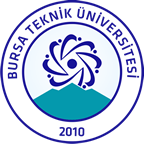 BURSA TEKNİK ÜNİVERSİTESİ                   SOSYAL BİLİMLER ENSTİTÜSÜYüksek Lisans/Doktora Tez Çalışması Orjinallik Raporu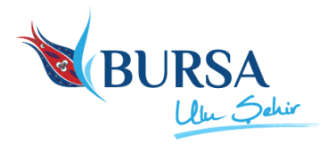 BURSA TEKNİK ÜNİVERSİTESİ                   SOSYAL BİLİMLER ENSTİTÜSÜYüksek Lisans/Doktora Tez Çalışması Orjinallik RaporuBURSA TEKNİK ÜNİVERSİTESİ                   SOSYAL BİLİMLER ENSTİTÜSÜYüksek Lisans/Doktora Tez Çalışması Orjinallik RaporuBURSA TEKNİK ÜNİVERSİTESİ                   SOSYAL BİLİMLER ENSTİTÜSÜYüksek Lisans/Doktora Tez Çalışması Orjinallik RaporuBURSA TEKNİK ÜNİVERSİTESİ                   SOSYAL BİLİMLER ENSTİTÜSÜ………………………………………………………Anabilim Dalı BaşkanlığınaBURSA TEKNİK ÜNİVERSİTESİ                   SOSYAL BİLİMLER ENSTİTÜSÜ………………………………………………………Anabilim Dalı BaşkanlığınaBURSA TEKNİK ÜNİVERSİTESİ                   SOSYAL BİLİMLER ENSTİTÜSÜ………………………………………………………Anabilim Dalı BaşkanlığınaBURSA TEKNİK ÜNİVERSİTESİ                   SOSYAL BİLİMLER ENSTİTÜSÜ………………………………………………………Anabilim Dalı BaşkanlığınaBURSA TEKNİK ÜNİVERSİTESİ                   SOSYAL BİLİMLER ENSTİTÜSÜ………………………………………………………Anabilim Dalı BaşkanlığınaTez Başlığı:Tez Başlığı:Tez Konusu:Tez Konusu:Yukarıda başlığı/konusu gösterilen tez çalışmamın a) Kapak sayfası, b) Giriş, c) Ana bölümler ve d) Sonuç kısımlarından oluşan toplam ………… sayfalık kısmına ilişkin, ……/……/…….. tarihinde tez danışmanım tarafından Turnitin adlı intihal tespit programından alınmış olan orijinallik raporuna göre, tezimin benzerlik oranı alıntılar hariç % ………., alıntılar dahil  % ………. ‘tür.Tez çalışmamın herhangi bir intihal içermediğini; aksinin tespit edileceği muhtemel durumda doğabilecek her türlü hukuki sorumluluğu kabul ettiğimi ve yukarıda vermiş olduğum bilgilerin doğru olduğunu beyan ederim.Gereğini arz ederim.                                                                                                                                                           Öğrencinin Adı Soyadı                                                                                                                                                   Tarih ve İmzaYukarıda başlığı/konusu gösterilen tez çalışmamın a) Kapak sayfası, b) Giriş, c) Ana bölümler ve d) Sonuç kısımlarından oluşan toplam ………… sayfalık kısmına ilişkin, ……/……/…….. tarihinde tez danışmanım tarafından Turnitin adlı intihal tespit programından alınmış olan orijinallik raporuna göre, tezimin benzerlik oranı alıntılar hariç % ………., alıntılar dahil  % ………. ‘tür.Tez çalışmamın herhangi bir intihal içermediğini; aksinin tespit edileceği muhtemel durumda doğabilecek her türlü hukuki sorumluluğu kabul ettiğimi ve yukarıda vermiş olduğum bilgilerin doğru olduğunu beyan ederim.Gereğini arz ederim.                                                                                                                                                           Öğrencinin Adı Soyadı                                                                                                                                                   Tarih ve İmzaYukarıda başlığı/konusu gösterilen tez çalışmamın a) Kapak sayfası, b) Giriş, c) Ana bölümler ve d) Sonuç kısımlarından oluşan toplam ………… sayfalık kısmına ilişkin, ……/……/…….. tarihinde tez danışmanım tarafından Turnitin adlı intihal tespit programından alınmış olan orijinallik raporuna göre, tezimin benzerlik oranı alıntılar hariç % ………., alıntılar dahil  % ………. ‘tür.Tez çalışmamın herhangi bir intihal içermediğini; aksinin tespit edileceği muhtemel durumda doğabilecek her türlü hukuki sorumluluğu kabul ettiğimi ve yukarıda vermiş olduğum bilgilerin doğru olduğunu beyan ederim.Gereğini arz ederim.                                                                                                                                                           Öğrencinin Adı Soyadı                                                                                                                                                   Tarih ve İmzaYukarıda başlığı/konusu gösterilen tez çalışmamın a) Kapak sayfası, b) Giriş, c) Ana bölümler ve d) Sonuç kısımlarından oluşan toplam ………… sayfalık kısmına ilişkin, ……/……/…….. tarihinde tez danışmanım tarafından Turnitin adlı intihal tespit programından alınmış olan orijinallik raporuna göre, tezimin benzerlik oranı alıntılar hariç % ………., alıntılar dahil  % ………. ‘tür.Tez çalışmamın herhangi bir intihal içermediğini; aksinin tespit edileceği muhtemel durumda doğabilecek her türlü hukuki sorumluluğu kabul ettiğimi ve yukarıda vermiş olduğum bilgilerin doğru olduğunu beyan ederim.Gereğini arz ederim.                                                                                                                                                           Öğrencinin Adı Soyadı                                                                                                                                                   Tarih ve İmzaYukarıda başlığı/konusu gösterilen tez çalışmamın a) Kapak sayfası, b) Giriş, c) Ana bölümler ve d) Sonuç kısımlarından oluşan toplam ………… sayfalık kısmına ilişkin, ……/……/…….. tarihinde tez danışmanım tarafından Turnitin adlı intihal tespit programından alınmış olan orijinallik raporuna göre, tezimin benzerlik oranı alıntılar hariç % ………., alıntılar dahil  % ………. ‘tür.Tez çalışmamın herhangi bir intihal içermediğini; aksinin tespit edileceği muhtemel durumda doğabilecek her türlü hukuki sorumluluğu kabul ettiğimi ve yukarıda vermiş olduğum bilgilerin doğru olduğunu beyan ederim.Gereğini arz ederim.                                                                                                                                                           Öğrencinin Adı Soyadı                                                                                                                                                   Tarih ve İmzaÖğrenci No:Öğrenci No:Anabilim DalıAnabilim DalıProgramıProgramıStatüsüStatüsüYüksek Lisans                         DoktoraYüksek Lisans                         DoktoraYüksek Lisans                         DoktoraDANIŞMANLIK ONAYIUYGUNDUR                                                                                                                                                                          Danışman Adı Soyadı                                                                                                                                                                                 Tarih ve İmzaDANIŞMANLIK ONAYIUYGUNDUR                                                                                                                                                                          Danışman Adı Soyadı                                                                                                                                                                                 Tarih ve İmzaDANIŞMANLIK ONAYIUYGUNDUR                                                                                                                                                                          Danışman Adı Soyadı                                                                                                                                                                                 Tarih ve İmzaDANIŞMANLIK ONAYIUYGUNDUR                                                                                                                                                                          Danışman Adı Soyadı                                                                                                                                                                                 Tarih ve İmzaDANIŞMANLIK ONAYIUYGUNDUR                                                                                                                                                                          Danışman Adı Soyadı                                                                                                                                                                                 Tarih ve İmzaYüksek Lisans/Doktora Tez Çalışması Orjinallik Raporu FormuYüksek Lisans/Doktora Tez Çalışması Orjinallik Raporu FormuYüksek Lisans/Doktora Tez Çalışması Orjinallik Raporu FormuForm Tarihi: 07.04.2016Form No:G-14